UPT. PUSKESMAS NGARGOYOSOSPOPENYIAPAN MAKANAN MENCERMINKAN UPAYA MENGURANGINRESIKO TERHADAP KONTAMINASI DAN PEMBUSUKANDINAS  KESEHATAN KABUPATEN KARANGANYARUPT. Puskesmas NgargoyosoJl. Raya Kemuning Ngargoyoso, Kab.KaranganyarTelp. 0271.6901065,E-mail : puskesmasngargoyoso@gmail.com,Kode Pos 577793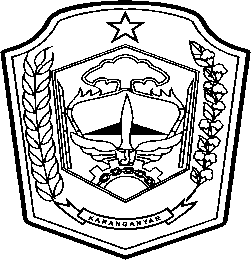 PENYIAPAN DAN DISTRIBUSI MAKANAN MENCERMINKAN UPAYA MENGURANGI RESIKO TERHADAP KONTAMINASI DAN PEMBUSUKANPENYIAPAN DAN DISTRIBUSI MAKANAN MENCERMINKAN UPAYA MENGURANGI RESIKO TERHADAP KONTAMINASI DAN PEMBUSUKANPENYIAPAN DAN DISTRIBUSI MAKANAN MENCERMINKAN UPAYA MENGURANGI RESIKO TERHADAP KONTAMINASI DAN PEMBUSUKAN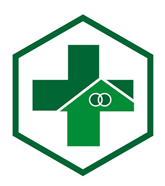 SOPNo. Dokumen:SOPNo. Revisi: 00SOPTanggal Terbit: 3 Januari 2018SOPHalaman: 1/2UPT PUSKESMASJATEN IIdr. AGUS SUPATDIYATMO ,MMNIP 19640527 1995091001PengertianSuatu proses kegiatan menyiapkan makanan kepasien dalam hal kebersihan peralatan yang digunakan kebersihan petugas, Spesifikasi makanan yang disepakati sehingga mencerminkan upaya mengurangi kontaminasi dan pembusukan.Suatu proses kegiatan menyiapkan makanan kepasien dalam hal kebersihan peralatan yang digunakan kebersihan petugas, Spesifikasi makanan yang disepakati sehingga mencerminkan upaya mengurangi kontaminasi dan pembusukan.Suatu proses kegiatan menyiapkan makanan kepasien dalam hal kebersihan peralatan yang digunakan kebersihan petugas, Spesifikasi makanan yang disepakati sehingga mencerminkan upaya mengurangi kontaminasi dan pembusukan.Suatu proses kegiatan menyiapkan makanan kepasien dalam hal kebersihan peralatan yang digunakan kebersihan petugas, Spesifikasi makanan yang disepakati sehingga mencerminkan upaya mengurangi kontaminasi dan pembusukan.TujuanMengurangi resiko terhadap kontaminasi dan pembusukan makanan pasien.  Mengurangi resiko terhadap kontaminasi dan pembusukan makanan pasien.  Mengurangi resiko terhadap kontaminasi dan pembusukan makanan pasien.  Mengurangi resiko terhadap kontaminasi dan pembusukan makanan pasien.  KebijakanSK Kepala Puskesmas  NOMOR :                TAHUN 2018 Tentang Standar Layanan Klinis SK Kepala Puskesmas  NOMOR :                TAHUN 2018 Tentang Standar Layanan Klinis SK Kepala Puskesmas  NOMOR :                TAHUN 2018 Tentang Standar Layanan Klinis SK Kepala Puskesmas  NOMOR :                TAHUN 2018 Tentang Standar Layanan Klinis ReferensiPedoman pelayanan Gizi Di Puskesmas Kementerian Kesehatan RI Direktorat Jenderal Bina Gizi dan KIA 2014. Pedoman pelayanan Gizi Di Puskesmas Kementerian Kesehatan RI Direktorat Jenderal Bina Gizi dan KIA 2014. Pedoman pelayanan Gizi Di Puskesmas Kementerian Kesehatan RI Direktorat Jenderal Bina Gizi dan KIA 2014. Pedoman pelayanan Gizi Di Puskesmas Kementerian Kesehatan RI Direktorat Jenderal Bina Gizi dan KIA 2014. Prosedur/Langkah-langkahPetugas menyiapkan alat yang akan digunakan untuk penyajian makanan pasien.Petugas menggunakan APD saat pengemasan makanan ( Celemek, Serbet )Petugas mengemas makanan sesuai permintaan dan dalam keadaan bersih.Petugas menutup makanan rapat dan bersih.Petugas menjelaskan dan memberitahu kepada pasien tentang sampel makanan yang akan diambil dan diperiksa.Petugas menyajikan makanan tepat waktu dan tepat sasaran.Petugas mengecek kembali permintaan makanan.Petugas menyimpan bahan makanan basah dalam almari es dan bahan makanan kering di udara terbuka.Petugas mendistribusikan makanan memakai Handskun dan pada tempat penyimpanan khusus. Petugas menyiapkan alat yang akan digunakan untuk penyajian makanan pasien.Petugas menggunakan APD saat pengemasan makanan ( Celemek, Serbet )Petugas mengemas makanan sesuai permintaan dan dalam keadaan bersih.Petugas menutup makanan rapat dan bersih.Petugas menjelaskan dan memberitahu kepada pasien tentang sampel makanan yang akan diambil dan diperiksa.Petugas menyajikan makanan tepat waktu dan tepat sasaran.Petugas mengecek kembali permintaan makanan.Petugas menyimpan bahan makanan basah dalam almari es dan bahan makanan kering di udara terbuka.Petugas mendistribusikan makanan memakai Handskun dan pada tempat penyimpanan khusus. Petugas menyiapkan alat yang akan digunakan untuk penyajian makanan pasien.Petugas menggunakan APD saat pengemasan makanan ( Celemek, Serbet )Petugas mengemas makanan sesuai permintaan dan dalam keadaan bersih.Petugas menutup makanan rapat dan bersih.Petugas menjelaskan dan memberitahu kepada pasien tentang sampel makanan yang akan diambil dan diperiksa.Petugas menyajikan makanan tepat waktu dan tepat sasaran.Petugas mengecek kembali permintaan makanan.Petugas menyimpan bahan makanan basah dalam almari es dan bahan makanan kering di udara terbuka.Petugas mendistribusikan makanan memakai Handskun dan pada tempat penyimpanan khusus. Petugas menyiapkan alat yang akan digunakan untuk penyajian makanan pasien.Petugas menggunakan APD saat pengemasan makanan ( Celemek, Serbet )Petugas mengemas makanan sesuai permintaan dan dalam keadaan bersih.Petugas menutup makanan rapat dan bersih.Petugas menjelaskan dan memberitahu kepada pasien tentang sampel makanan yang akan diambil dan diperiksa.Petugas menyajikan makanan tepat waktu dan tepat sasaran.Petugas mengecek kembali permintaan makanan.Petugas menyimpan bahan makanan basah dalam almari es dan bahan makanan kering di udara terbuka.Petugas mendistribusikan makanan memakai Handskun dan pada tempat penyimpanan khusus. Diagram Alir----Hal- hal yang perlu di perhatikan----Unit Terkait- IGD Rawat Inap- Dapur Gizi- IGD Rawat Inap- Dapur Gizi- IGD Rawat Inap- Dapur Gizi- IGD Rawat Inap- Dapur GiziDocumen Terkait----10.Perekaman  historis perubahanNomor        :Revisi Ke    :Berlaku Tgl:Disyahkan OlehKepala UPT. Puskesmas NgargoyosoDr. Akhirudin SyamNIP. 19770929 201001 1 015